Unit 3 Lesson 11: Sumémosle a un número del 11 al 19WU Verdadero o falso: Números del 11 al 19 (Warm up)Student Task StatementDecide si cada afirmación es verdadera o falsa.
Prepárate para explicar tu razonamiento.1 Colección de piedrasStudent Task StatementKiran colecciona piedras.
Hasta ahora tiene 14 piedras.
Se va de excursión y recoge 3 piedras más.
¿Cuántas piedras tiene Kiran?
Muestra cómo pensaste. Usa dibujos, números o palabras.Ecuación: ________________________________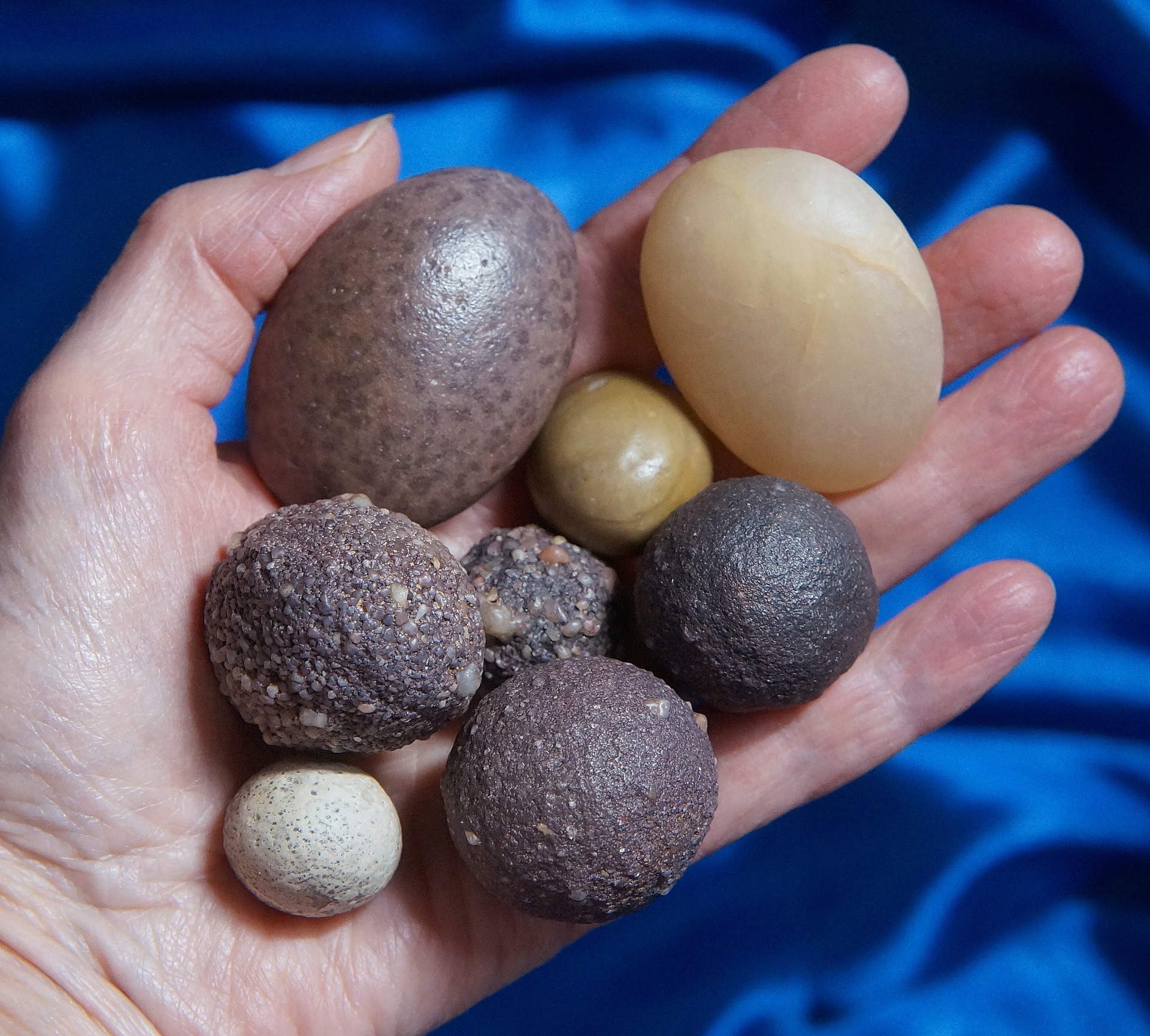 2 Escribamos ecuaciones: Suma algo más a números del 11 al 19Student Task StatementEn cada caso, encuentra el número que hace que la ecuación sea verdadera.
Muestra cómo pensaste. Usa dibujos, números o palabras. 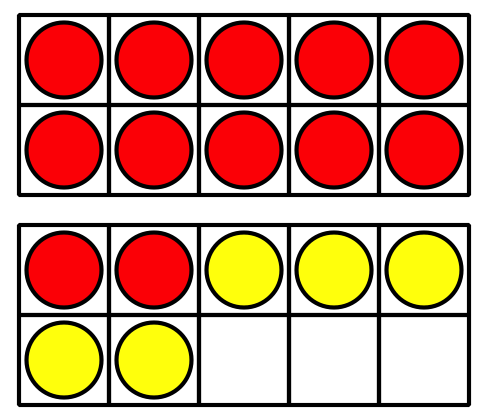 3 Centros: Momento de escogerStudent Task StatementEscoge un centro.Compara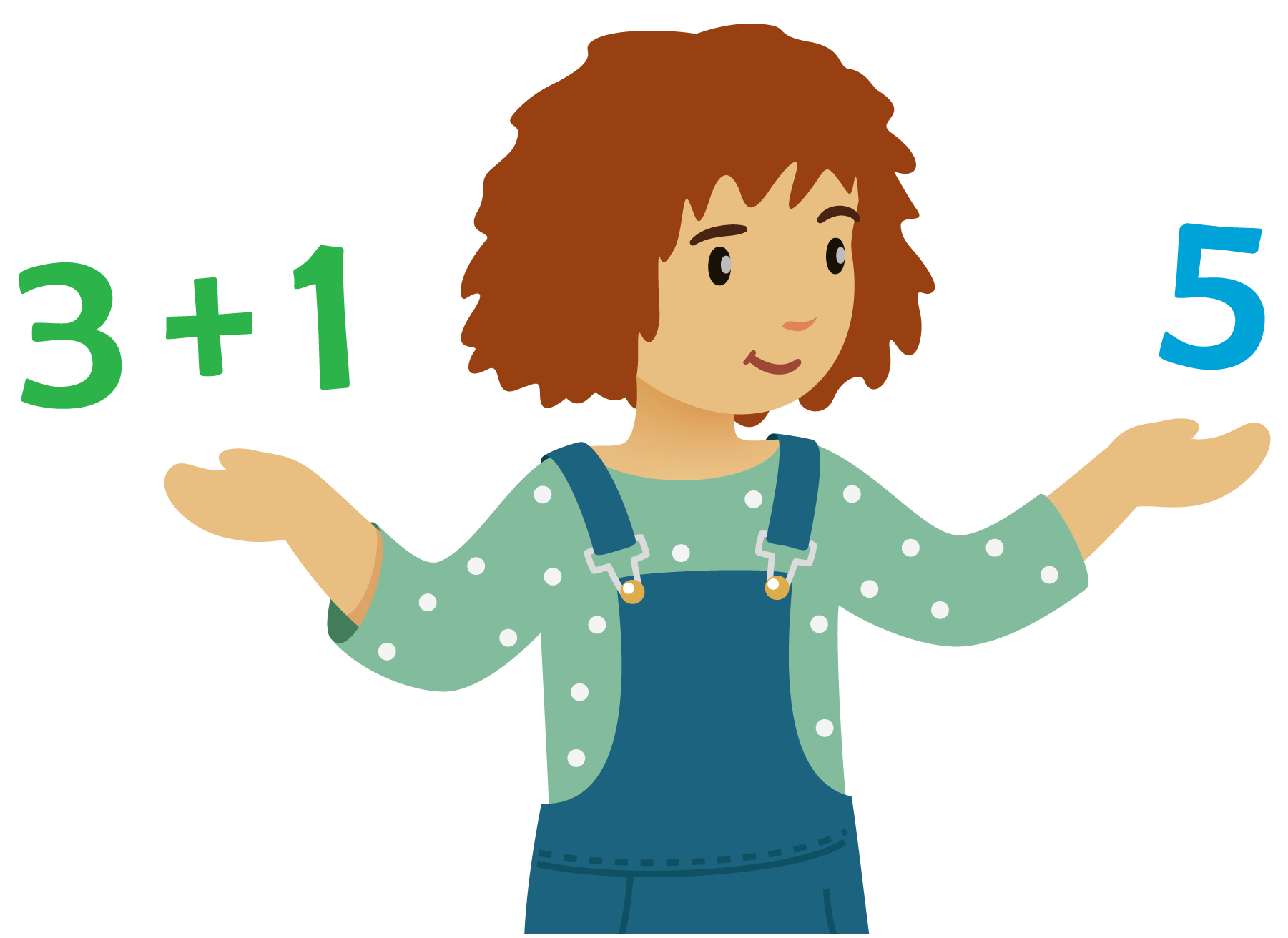 Acertijos numéricos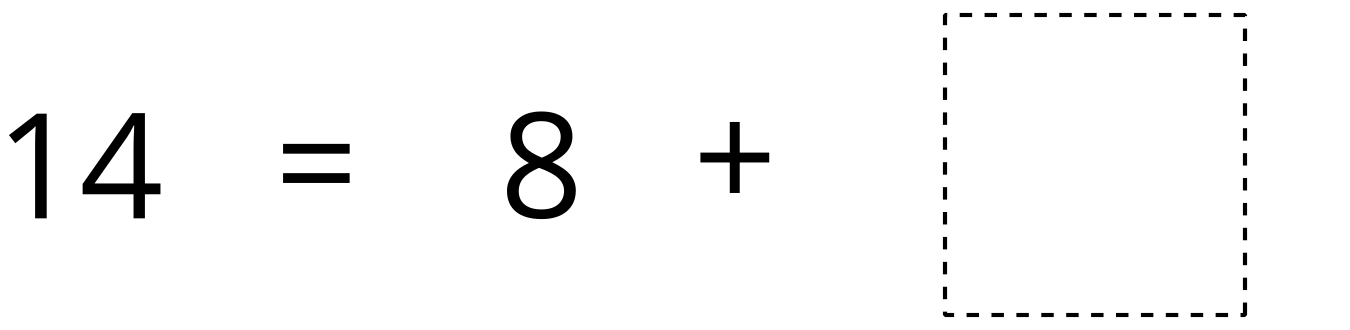 Encuentra la pareja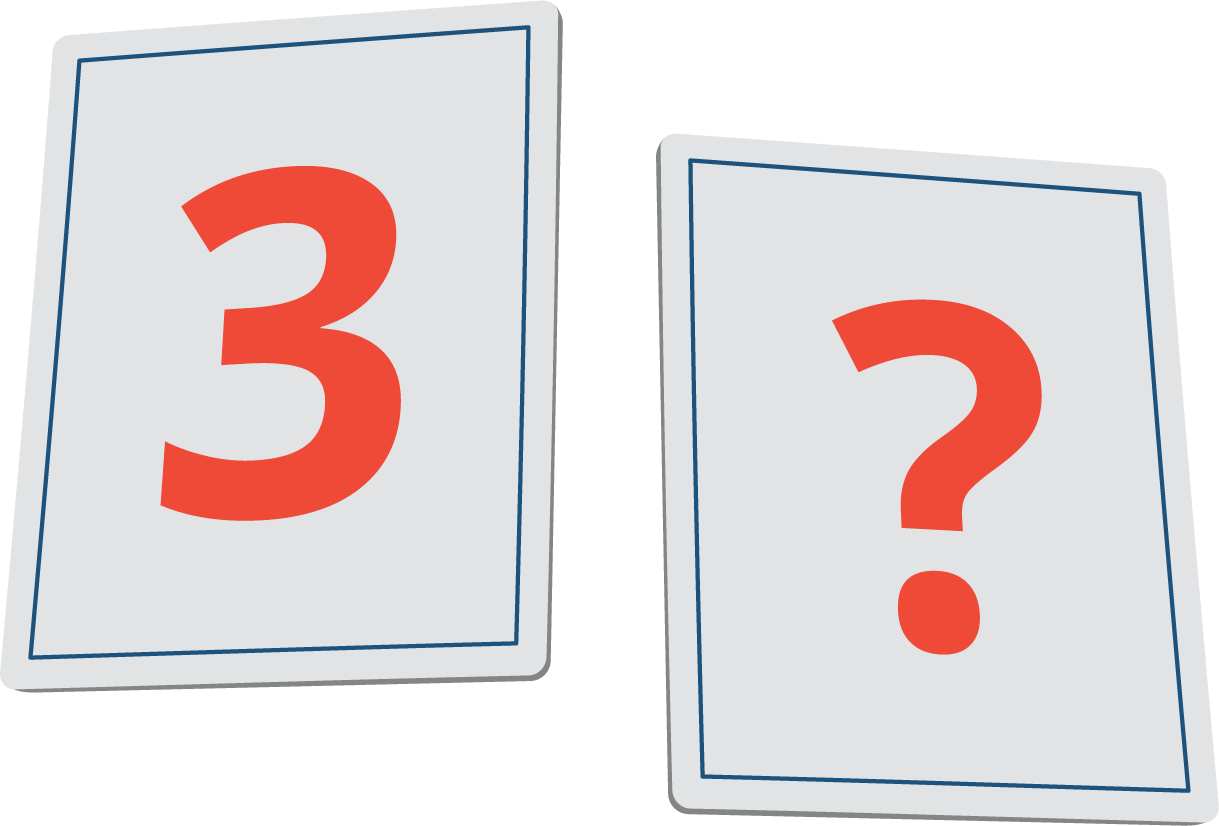 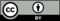 © CC BY 2021 Illustrative Mathematics®